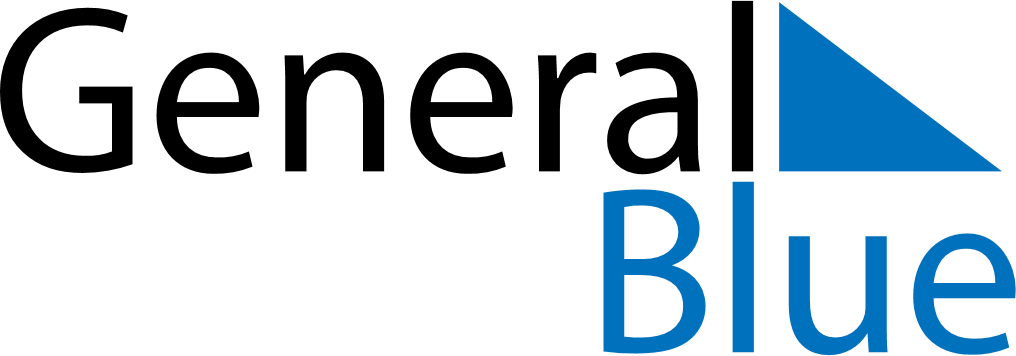 May 2024May 2024May 2024May 2024May 2024May 2024Kampung Bukit Baharu, Melaka, MalaysiaKampung Bukit Baharu, Melaka, MalaysiaKampung Bukit Baharu, Melaka, MalaysiaKampung Bukit Baharu, Melaka, MalaysiaKampung Bukit Baharu, Melaka, MalaysiaKampung Bukit Baharu, Melaka, MalaysiaSunday Monday Tuesday Wednesday Thursday Friday Saturday 1 2 3 4 Sunrise: 7:02 AM Sunset: 7:13 PM Daylight: 12 hours and 11 minutes. Sunrise: 7:01 AM Sunset: 7:13 PM Daylight: 12 hours and 11 minutes. Sunrise: 7:01 AM Sunset: 7:13 PM Daylight: 12 hours and 11 minutes. Sunrise: 7:01 AM Sunset: 7:13 PM Daylight: 12 hours and 12 minutes. 5 6 7 8 9 10 11 Sunrise: 7:01 AM Sunset: 7:13 PM Daylight: 12 hours and 12 minutes. Sunrise: 7:01 AM Sunset: 7:13 PM Daylight: 12 hours and 12 minutes. Sunrise: 7:01 AM Sunset: 7:13 PM Daylight: 12 hours and 12 minutes. Sunrise: 7:01 AM Sunset: 7:13 PM Daylight: 12 hours and 12 minutes. Sunrise: 7:01 AM Sunset: 7:13 PM Daylight: 12 hours and 12 minutes. Sunrise: 7:00 AM Sunset: 7:13 PM Daylight: 12 hours and 12 minutes. Sunrise: 7:00 AM Sunset: 7:13 PM Daylight: 12 hours and 12 minutes. 12 13 14 15 16 17 18 Sunrise: 7:00 AM Sunset: 7:13 PM Daylight: 12 hours and 12 minutes. Sunrise: 7:00 AM Sunset: 7:13 PM Daylight: 12 hours and 12 minutes. Sunrise: 7:00 AM Sunset: 7:13 PM Daylight: 12 hours and 13 minutes. Sunrise: 7:00 AM Sunset: 7:13 PM Daylight: 12 hours and 13 minutes. Sunrise: 7:00 AM Sunset: 7:13 PM Daylight: 12 hours and 13 minutes. Sunrise: 7:00 AM Sunset: 7:13 PM Daylight: 12 hours and 13 minutes. Sunrise: 7:00 AM Sunset: 7:14 PM Daylight: 12 hours and 13 minutes. 19 20 21 22 23 24 25 Sunrise: 7:00 AM Sunset: 7:14 PM Daylight: 12 hours and 13 minutes. Sunrise: 7:00 AM Sunset: 7:14 PM Daylight: 12 hours and 13 minutes. Sunrise: 7:00 AM Sunset: 7:14 PM Daylight: 12 hours and 13 minutes. Sunrise: 7:00 AM Sunset: 7:14 PM Daylight: 12 hours and 13 minutes. Sunrise: 7:00 AM Sunset: 7:14 PM Daylight: 12 hours and 13 minutes. Sunrise: 7:00 AM Sunset: 7:14 PM Daylight: 12 hours and 13 minutes. Sunrise: 7:00 AM Sunset: 7:14 PM Daylight: 12 hours and 13 minutes. 26 27 28 29 30 31 Sunrise: 7:00 AM Sunset: 7:14 PM Daylight: 12 hours and 14 minutes. Sunrise: 7:00 AM Sunset: 7:15 PM Daylight: 12 hours and 14 minutes. Sunrise: 7:01 AM Sunset: 7:15 PM Daylight: 12 hours and 14 minutes. Sunrise: 7:01 AM Sunset: 7:15 PM Daylight: 12 hours and 14 minutes. Sunrise: 7:01 AM Sunset: 7:15 PM Daylight: 12 hours and 14 minutes. Sunrise: 7:01 AM Sunset: 7:15 PM Daylight: 12 hours and 14 minutes. 